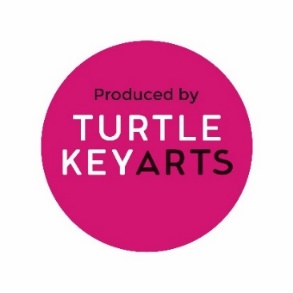 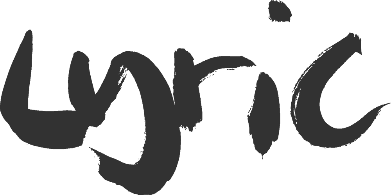 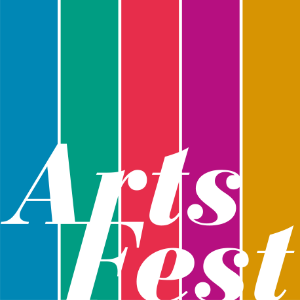 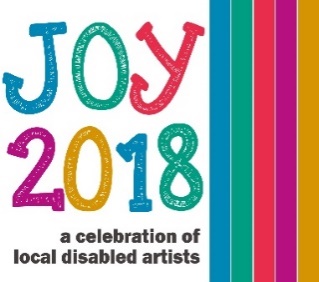 CONTACT INFORMATIONYour contact detailsAre you an individual artist or an organisation resident working in the Borough? Accessibility detailsEVENT INFORMATIONTitle of EventWhich Date and Times are you available:Suitable for Audiences (please specify)Does your event contain strong adult content such as nudity or explicit language?Please be aware, if you are awarded a slot in the JOY performance programme, a small technician fee will be deducted from your box office takings. The rest of the box office will be divided amongst the artists. Please return your completed application form and any other information to Kelly by the 31st March 2018 by either email or post:kelly@turtlekeyarts.org.ukTurtle Key Arts
Lyric Hammersmith
Lyric Square
King Street
London
W6 0QLHF ARTSFEST IS COMMITTED TO EQUALITY AND INCLUSION IN ALL OF ITS ACTIVITIES AND ENCOURAGES ARTS PARTNERS TO FULLY COMMIT TO THIS ETHOSRegistered Charity Number: 1162116JOY is a strand of the Hammersmith and Fulham Arts Festival, produced by Turtle Key Arts and funded by Arts Council England, Hammersmith United Charities, Dr Edwards and Bishop King’s Fulham Charity, Stanhope and the Borough of Hammersmith & Fulham.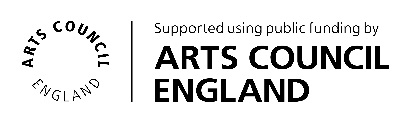 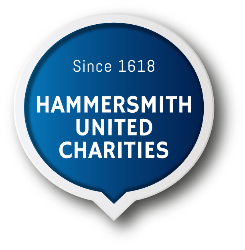 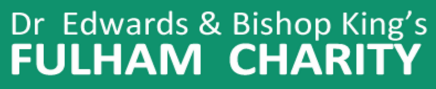 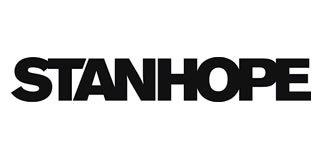 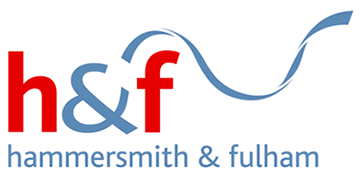 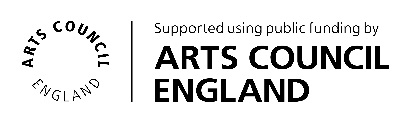 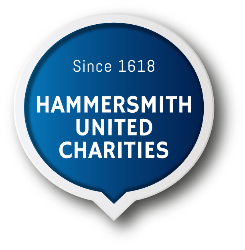 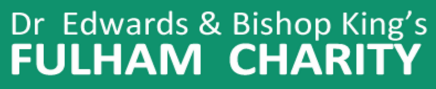 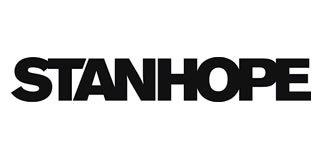 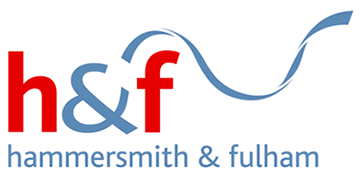 NameOrganisation EmailAddressPhone NumberMobile NumberWeb Address (if applicable)YESNOAre you disabled?If yes, what is your disability?What accessibility needs do you require?TitleCompany sizeDescription (50 words)Wednesday 6th JuneAfternoonWednesday 6th JuneEveningThursday 7th JuneAfternoonThursday 7th JuneEveningFriday 8th JuneAfternoonFriday 8th JuneEveningSaturday 9th JuneAfternoonSaturday 9th JuneEvening0-55-1111-25All agesYESNOIf yes, please explain in more detail